JAMES BOWIE PIRATES VARSITY BASEBALL 2018 SCHEDULEDate			Opponent				Location		Time		2/22-2/24		Linden-Kildare Tournament		Away			TBA3/1-3/3			Mount Pleasant JV Tournament		Away			TBA3/8-3/10		New Boston Tournament		Away			TBA3/13			Rivercrest*				Away			6:003/20			Avery*					Away			4:303/23			Maud*					Away			6:003/27			Linden-Kildare*			Away			5:003/29			McLeod*				Away			6:004/3			Detroit*				Home			6:004/6			Rivercrest*				Home			6:004/13			Avery*					Home			6:004/17			Maud*					Home			6:004/20			Linden-Kildare*			Home			6:004/24			McLeod*#				Home			6:004/27			Detroit*				Away			4:30* - District Game	#- Senior Night 			Principal: Chris McClureHead Coach:  Kary Sears					Assistant Coach:  Richard ColemanAthletic Director:  Buddy Ray					Superintendent: Rex Burks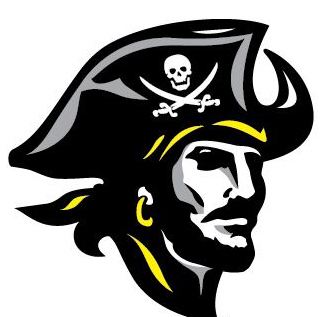 